SDH KLOPOTOVICE VÁS ZVE NASTAVĚNÍ MÁJE 2017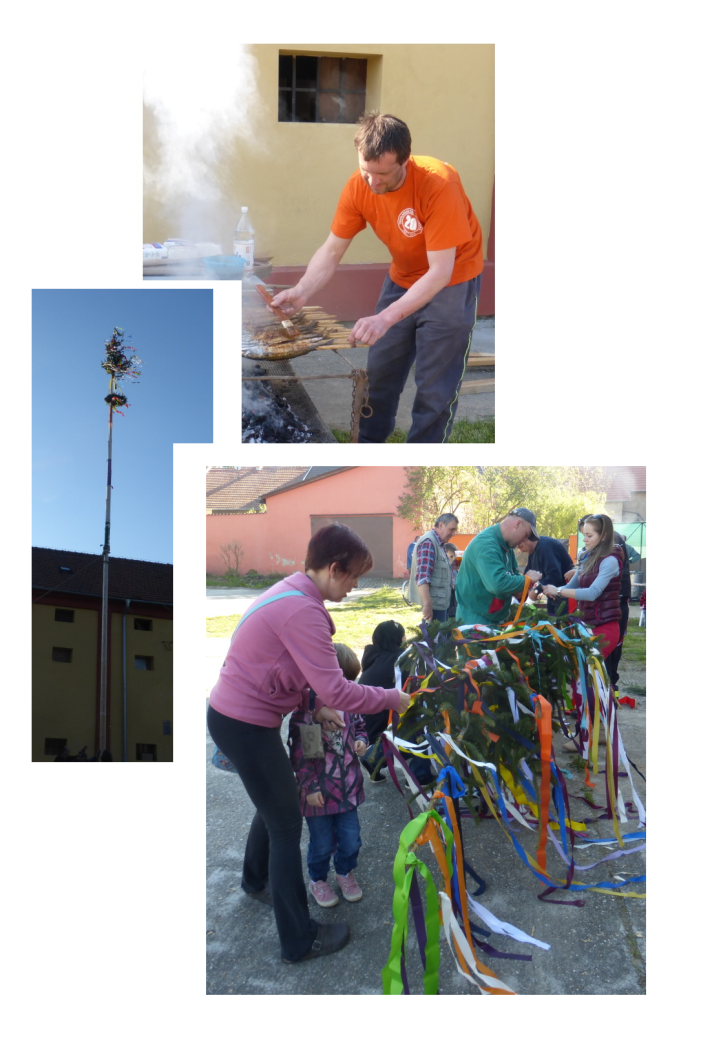 29. 4. 2017Od 16:00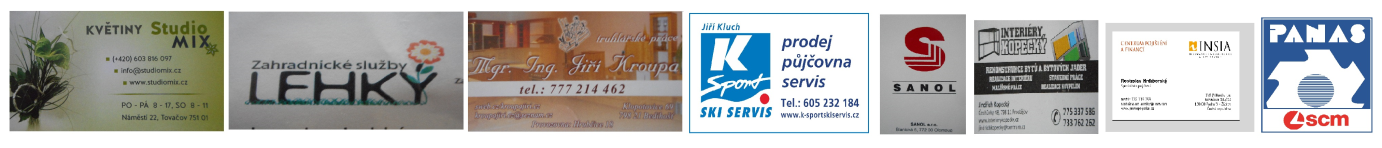 Na sýpceZveme Vás na makrely a další občerstvení.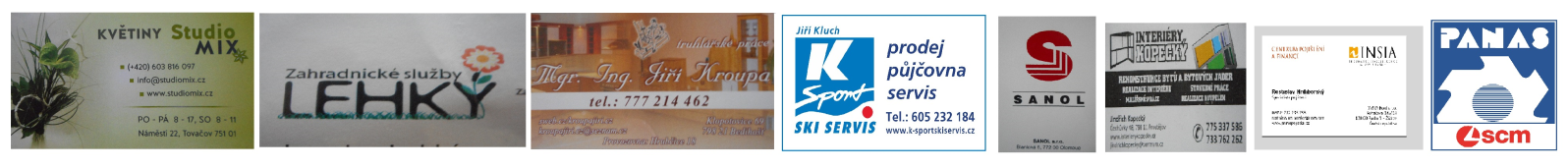 